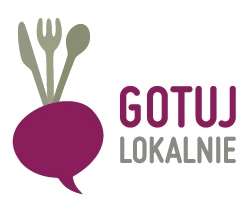 SPRAWOZDANIE KOŃCOWE Z REALIZACJI UMOWY O WSPÓŁPRACYZ DNIA ………………………..NR UMOWY………………..W ZAKRESIE REALIZACJI PROJEKTU „GOTUJ LOKALNIE”  EDYCJA - 2016Nazwa Szkoły __________________________________________                  Dyrektor Szkoły ________________________________________Nauczyciel ____________________________________________Liczba godzin wypracowanych przez nauczyciela w ramach projektu                         ________Kwota środków z środków przekazana przez Fundację szkole na zakup produktów na zajęcia praktyczne						                           _______ złKwota wydana za zakup produktów na zajęcia praktyczne przez szkołę                     ..………... złZałączniki (proszę o dołączenie kopii rachunków, faktur, potwierdzeń zakupu produktów, itp.): ______________________		           ______________________             Miejscowość, data				            Dyrektor szkołyLp.Nr fakturyKwotaPrzedmiot zakupuRazem:Razem: